REQUERIMENTO DE DISPENSA DE COMPONENTE CURRICULAR POREXTRAORDINÁRIO APROVEITAMENTO DE ESTUDOS - EAENOME: ____________________________________________________________________________________________CURSO:_______________________________________________________________MÓDULO_____________________MATRÍCULA:________________FONE:_____________________EMAIL:________________________________________	Atenção: Anexar a este requerimento o memorial descritivo que demonstra o aproveitamento do estudo no componente curricular e/ou documentos comprobatórios entre os quais o histórico escolar e os planos de ensino das disciplinas correlatas ao componente curricular.De acordo com a RDP, capítulo XIII, art. 95, das etapas do processo:1- O aluno deverá preencher o requerimento no registro acadêmico o qual será destinado à coordenação de curso;2 - A coordenação de curso constituirá uma banca examinadora que será composta por dois professores do curso além da coordenadoria de curso; 3 - Os professores da banca examinadora farão o contato com o aluno solicitante para agendamento da entrevista e se apto o aluno será encaminhado para a avaliação do extraordinário aproveitamento de estudos. A avaliação realizada pela comissão examinadora poderá ser teórica e/ou prática;4 - O aluno que for avaliado e aprovado em componente curricular será dispensado do seu cumprimento, cabendo o registro no histórico do aluno como dispensado por EAE, após parecer da comissão examinadora________________________________________________________________________________________________*Atenção: O aluno deve frequentar as aulas até ter ciência do resultado final. DECLARO estar ciente que é de minha inteira responsabilidade o acompanhamento da tramitação do processo, não havendo a necessidade de convocação, ou nenhum outro tipo de aviso, seja por carta, e-mail ou telefone por parte do Registro Acadêmico.__________________________,  _____/_____ / _______             _____________________________________________Local e data							Assinatura do requerente✄- - - - - - - - - - - - - - - - - - - - - - - - - - - - - - - - - - - - - - - - - - - - - - - - - - - - - - - - - - - - - - - - - - - - - - - - - - - - - RECIBO DE ENTREGA DO REQUERIMENTO DE VALIDAÇÃO DE COMPONENTE CURRICULAR POR RECONHECIMENTO DE SABERES(Válido somente com carimbo e assinatura do(a) servidor(a) que recebeu e autenticou os documentos)Nome do(a) solicitante:_______________________________________________________________Recebido em: _____/______/________Válido somente com carimbo e assinatura do(a) servidor(a) que recebeu e autenticou os documentos.Resultado: http://continente.ifsc.edu.br – Estudantes/Registro Acadêmico/Resultados de requerimentos.Email Registro Acadêmico: ra.cte@ifsc.edu.brPARECERES E RESULTADOSData, horário e local da avaliação teórica: ____________________________________________________________________________________________________________                                                           __________________________________________   Assinatura do Coordenador do curso                                                                     Assinatura do Professor do componente curricularData, horário e local da avaliação prática: ____________________________________________________________________________________________________________                                                            ________________________________________   Assinatura do Coordenador do curso                                                                     Assinatura do Professor do componente curricularMEMORIAL DESCRITIVO REQUERIMENTO DE DISPENSA DE COMPONENTE CURRICULAR POR EXTRAORDINÁRIO APROVEITAMENTO DE ESTUDOS - EAENOME:_____________________________________________________________________________________________CURSO:___________________________________________________________________MÓDULO___________________MATRÍCULA:________________FONE:________________________________________	Descreva sua experiência, tendo as perguntas abaixo como norteadoras para desenvolvimento do texto. 	1 – Em sua vida profissional/acadêmica, quais foram os conhecimentos e habilidades do componente curricular que você está solicitando aproveitamento de estudos? Descreva esse aprendizado com o histórico de sua vida. 2 – Você conhece a ementa do componente curricular? A partir dessa ementa, justifique o seu requerimento.3 – Liste suas experiências relacionadas ao componente curricular.4 – Enumere as atividades desempenhadas na sua rotina  e relacione aos conhecimentos e habilidades da ementa do componente curricular.5 – Relacione cursos e treinamentos que contribuíram para adquirir os conhecimentos e habilidades desse componente curricular.___________________________,  _____/_____ / _______           ________________________________________________Local e data							Assinatura do requerenteOBS.:linhas abaixo reservadas para o desenvolvimento do texto.________________________________________________________________________________________________________________________________________________________________________________________________________________________________________________________________________________________________________________________________________________________________________________________________________________________________________________________________________________________________________________________________________________________________________________________________________________________________________________________________________________________________________________________________________________________________________________________________________________________________________________________________________________________________________________________________________________________________________________________________________________________________________________________________________________________________________________________________________________________________________________________________________________________________________________________________________________________________________________________________________________________________________________________________________________________________________________________________________________________________________________________________________________________________________________________________________________________________________________________________________________________________________________________________________________________________________________________________________________________________________________________________________________________________________________________________________________________________________________________________________________________________________________________________________________________________________________________________________________________________________________________________________________________________________________________________________________________________________________________________________________________________________________________________________________________________________________________________________________________________________________________________________________________________________________________________________________________________________________________________________________________________________________________________________________________________________________________________________________________________________________________________________________________________________________________________________________________________________________________________________________________________________________________________________________________________________________________________________________________________________________________________________________________________________________________________________________________________________________________________________________________________________________________________________________________________________________________________________________________________________________________________________________________________________________________________________________________________________________________________________________________________________________________________________________________________________________________________________________________________________________________________________________________________________________________________________________________________________________________________________________________________________________________________________________________________________________________________________________________________________________________________________________________________________________________________________________________________________________________________________________________________________________________________________________________________________________________________________________________________________________________________________________________________________________________________________________________________________________________________________________________________________________________________________________________________________________________________________________________________________________________________________________________________________________________________________________________________________________________________________________________________________________________________________________________________________________________________________________________________________________________________________________________________________________________________________________________________________________________________________________________________________________________________________________________________________________________________________________________________________________________________________________________________________________________________________________________________________________________________________________________________________________________________________________________________________________________________________________________________________________________________________________________________________________________________________________________________________________________________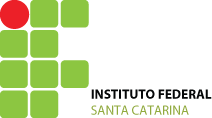 MINISTÉRIO DA EDUCAÇÃOSECRETARIA DE EDUCAÇÃO PROFISSIONAL E TECNOLÓGICAINSTITUTO FEDERAL DE EDUCAÇÃO, CIÊNCIA E TECNOLOGIA DE SANTA CATARINACOORDENADORIA DE REGISTRO ACADÊMICOAtualizado nos sistemas em ______/_______/_________COMPONENTE CURRICULAR NO IFSCCOMPONENTE CURRICULAR CORRELATO CURSADO EM OUTRA INSTITUIÇÃO (especificar)DEFERIMENTO(professor avaliador)DEFERIMENTO(professor avaliador)AVALIADORCOMPONENTE CURRICULAR NO IFSCCOMPONENTE CURRICULAR CORRELATO CURSADO EM OUTRA INSTITUIÇÃO (especificar)SIMNÃOAVALIADOR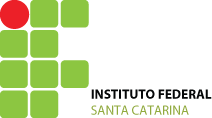 MINISTÉRIO DA EDUCAÇÃOSECRETARIA DE EDUCAÇÃO PROFISSIONAL E TECNOLÓGICAINSTITUTO FEDERAL DE EDUCAÇÃO, CIÊNCIA E TECNOLOGIA DE SANTA CATARINACAMPUS FLORIANÓPOLIS – CONTINENTE  / REGISTRO ACADÊMICORESULTADO DA ENTREVISTA                                                              RESULTADO DA AVALIAÇÃO                                                     Nota:JUSTIFICATIVA DE INDEFERIMENTO(para uso do coordenador/professor avaliador)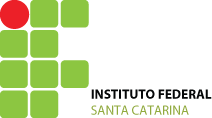 MINISTÉRIO DA EDUCAÇÃOSECRETARIA DE EDUCAÇÃO PROFISSIONAL E TECNOLÓGICAINSTITUTO FEDERAL DE EDUCAÇÃO, CIÊNCIA E TECNOLOGIA DE SANTA CATARINACOORDENADORIA DE REGISTRO ACADÊMICOAtualizado nos sistemas em ______/_______/_________